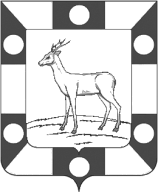 АДМИНИСТРАЦИЯ городского ПОСЕЛЕНИЯ Петра дубрава МУНИЦИПАЛЬНОГО РАЙОНА Волжский САМАРСКОЙ ОБЛАСТИПОСТАНОВЛЕНИЕот «07» мая 2019 года № 122О проведении публичных слушаний по вопросу предоставления разрешения на отклонение от предельных параметров разрешенного строительства, реконструкции объекта капитального строительства на территории
городского поселения Петра Дубрава муниципального района Волжский Самарской областиВ соответствии с Градостроительным кодексом Российской Федерации, руководствуясь статьей 28 Федерального закона 
от 6 октября 2003 года № 131-ФЗ «Об общих принципах организации местного самоуправления в Российской Федерации», Уставом городского поселения Петра Дубрава муниципального района Волжский Самарской области, Правилами землепользования и застройки городского поселения Петра Дубрава муниципального района Волжский Самарской области, утвержденными решением Собрания представителей городского поселения Петра Дубрава муниципального района Волжский Самарской области от 24.12.2013  №  122 (далее также – ПЗЗ), Администрация ПОСТАНОВЛЯЕТ:1. Провести на территории городского поселения Петра Дубрава муниципального района Волжский Самарской области публичные слушания по вопросу предоставления разрешения на отклонение от предельных параметров разрешенного строительства: объекта капитального строительства, расположенного на земельном участке с кадастровым номером 63:17:0302004:400, площадью 155 кв.м., в территориальной зоне П-2 по адресу: п.г.т.  Петра Дубрава муниципального района Волжский Самарской области, улица Физкультурная, участок б/н в части уменьшения отступов от границ земельного участка до 0 метров, в части увеличения плотности застройки до 100%;объекта капитального строительства, расположенного на земельном участке с кадастровым номером 63:17:0302004:406, площадью 127кв.м., в территориальной зоне П-2 по адресу: п.г.т.  Петра Дубрава муниципального района Волжский Самарской области, улица Климова, участок б/н в части уменьшения отступов от границ земельного участка до 0 метров, в части увеличения плотности застройки до 100%;объекта капитального строительства, расположенного на земельном участке с кадастровым номером 63:17:0302012:1135, площадью 90кв.м., в зоне Ж-7 по адресу: п.г.т.  Петра Дубрава муниципального района Волжский Самарской области, улица Садовая, участок 35 в части уменьшения отступов от границ земельного участка до 0 метров.2. Срок проведения публичных слушаний по вопросу предоставления разрешения на отклонение от предельных параметров разрешенного строительства объекта капитального строительства – с «8» мая 2019 года по «28»мая 2019 года. 3. Органом, уполномоченным на организацию и проведение публичных слушаний в соответствии с настоящим постановлением, является Комиссия по подготовке проекта правил землепользования и застройки городского поселения Петра Дубрава муниципального района Волжский Самарской области (далее – Комиссия).4. Представление участниками публичных слушаний предложений и замечаний по вопросу предоставления разрешения на отклонение от предельных параметров разрешенного строительства объекта капитального строительства, а также их учет осуществляется в соответствии с главой IV ПЗЗ.5. Место проведения публичных слушаний (место ведения протокола публичных слушаний) в городском поселении Петра Дубрава муниципального района Волжский Самарской области: 443546, Самарская область, Волжский район, поселок Петра Дубрава, ул. Климова, 7.6. Прием замечаний и предложений от жителей поселения и иных заинтересованных лиц осуществляется по адресу, указанному в пункте 5 настоящего постановления, в рабочие дни с 9-00 часов до 16-00 часов.7. Прием замечаний и предложений от жителей поселения и иных заинтересованных лиц по вопросу предоставления разрешения на отклонение от предельных параметров разрешенного строительства объекта капитального строительства «15» мая 2019 года.8. Назначить лицом, ответственным за ведение протокола публичных слушаний, протоколов мероприятий по информированию жителей поселения по вопросу публичных слушаний, а также лицом, уполномоченным на проведение мероприятий по информированию населения по вопросам публичных слушаний, В.Ф. Бибаева.9. Опубликовать настоящее постановление в печатном средстве информации  г.п. Петра Дубрава  «Голос Дубравы».Глава городского поселения Петра Дубрава муниципального района Волжский Самарской области           В.А.Крашенинников